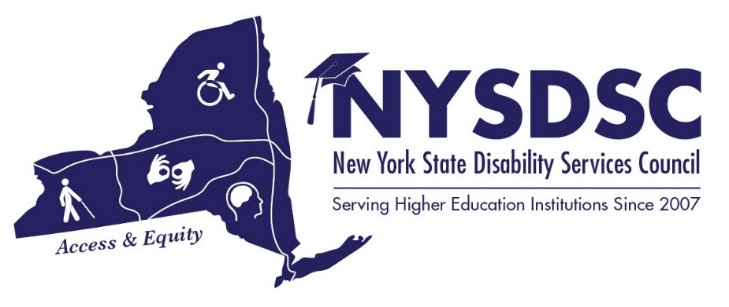 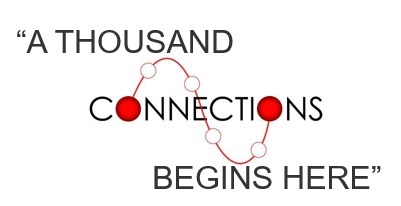 Spring 2018 Conference Proposal Form June 27th-29th 2018Deadline for final submission:  Thursday, 3/23/18NYSDSC Planning Committee final decision:  by Tuesday, 4/10/18Submit proposals to Nancy Carr carrn@sunyocc.edu Note: All presentation material (ppt. handouts, etc.) must be submitted by 3/23/18 in accessible format.CONTACT INFORMATIONPrimary Contact’s Name:Email:Phone Number:PRESENTER(S)Presenter 1: Name as it should appear in the Agenda *Presenter 1: Title as it should appear in the Agenda *Presenter 1: Institution *Presenter 2: Name as it should appear in the AgendaPresenter 2: Title as it should appear in the AgendaPresenter 2: InstitutionPresenter 3: Name as it should appear in the AgendaPresenter 3: Title as it should appear in the AgendaPresenter 3: InstitutionPROPOSALTitle of Proposal *: Length of Presentation*note 120 minutes session may be divided into (2) 60 minute sessions.Circle one: 60 minutes 	120 minutesAbstract (130 words or less - formatting not applicable) *General Style of Presentation (Poster, Panel, Group work, Roundtable, etc...) *Likely Presentation Format *___ File Format (PowerPoint, etc...)___ Online Format ___ Verbal, Handouts, or Physical Display Only___ Other: Please Specify BelowTechnical Needs *___ Laptop & Projector (Provided by conference committee)___ Speakers (Limited quantity available Upon Request)___ Internet (Wi-Fi available through the venue)___ Other Technical Needs (please explain) Other Comments *